385438, а. Ходзь, ул. Краснооктябрьская, 104, Кошехабльский район, Республика Адыгеятел.факс: 8(87770) 9-67-40E-mail: Xodzinskoe@mail.ru; сайт:  adm-hodz.ruПОСТАНОВЛЕНИЕГлавы муниципального образования от «26»  октября  2018 года                          №55                                  аул Ходзь   О внесении изменений и дополнений в постановление №55 от 28.12.2016 года «Об утверждении Положения о комиссии по соблюдению требований к служебному поведению муниципальных служащих администрации Ходзинского сельского поселения  и урегулированию конфликта интересов и состава Комиссии»    В целях приведения в соответствие с Указом  Президента Российской Федерации от 01.07.2010 N 821 «О комиссиях по соблюдению требований к служебному поведению федеральных государственных служащих и урегулированию конфликта интересов»,  и урегулированию конфликта интересов»постановляю:1. Внести в Положение о комиссиях по соблюдению требований к служебному поведению муниципальных служащих администрации Ходзинского сельского поселения  и урегулированию конфликта интересов изменение, дополнив его новым пунктом 13.4, 13.5 следующего содержания:           «13.4. Уведомление, указанное в абзаце пятом подпункта «б» пункта 12 настоящего Положения, рассматривается подразделением кадровой службы государственного органа по профилактике коррупционных и иных правонарушений, которое осуществляет подготовку мотивированного заключения по результатам рассмотрения уведомления.«13.5.Мотивированные заключения, предусмотренные пунктами 13.1, 13.3 и 13.4 настоящего Положения, должны содержать:1) информацию, изложенную в обращениях или уведомлениях указанных в абзацах «а» и «г» подпункта 2 и подпункте 5 пункта 12 настоящего Положения;2) информацию, полученную от государственных органов, органов местного самоуправления и заинтересованных организаций на основании запросов;3) мотивированный вывод по результатам предварительного рассмотрения обращений и уведомлений, указанных в абзацах «а» и «г» подпункта 2 и подпункте 5 пункта 12 настоящего Положения, а также рекомендации для принятия одного из решений в соответствии с пунктами 20, 21.2, 22.1 настоящего Положения или иного решения.». 2. Настоящее постановление разместить на официальном сайте администрации в сети Интернет.3. Настоящее постановление вступает в силу со дня его подписания.Глава муниципального образования «Ходзинское сельское поселение»                                                        Р.М.ТлостнаковРЕСПУБЛИКА АДЫГЕЯМУНИЦИПАЛЬНОЕ ОБРАЗОВАНИЕ«ХОДЗИНСКОЕ СЕЛЬСКОЕ ПОСЕЛЕНИЕ»385438 а. Ходзь, ул. Краснотябрьская , 104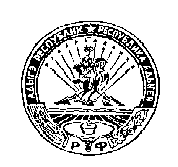                             АДЫГЭ РЕСПУБЛИКМУНИЦИПАЛЬНЭ  ГЪЭПСЫКIЭ ЗИIЭ «ФЭДЗ  КЪОДЖЭ ПСЭУПI»385438 къ. Фэдз,Краснооктябрьска иур №104